Pielikums Nr.1Madonas novada pašvaldības domes20.04.2022. lēmumam Nr. 227(Protokols Nr. 10, 12. p.)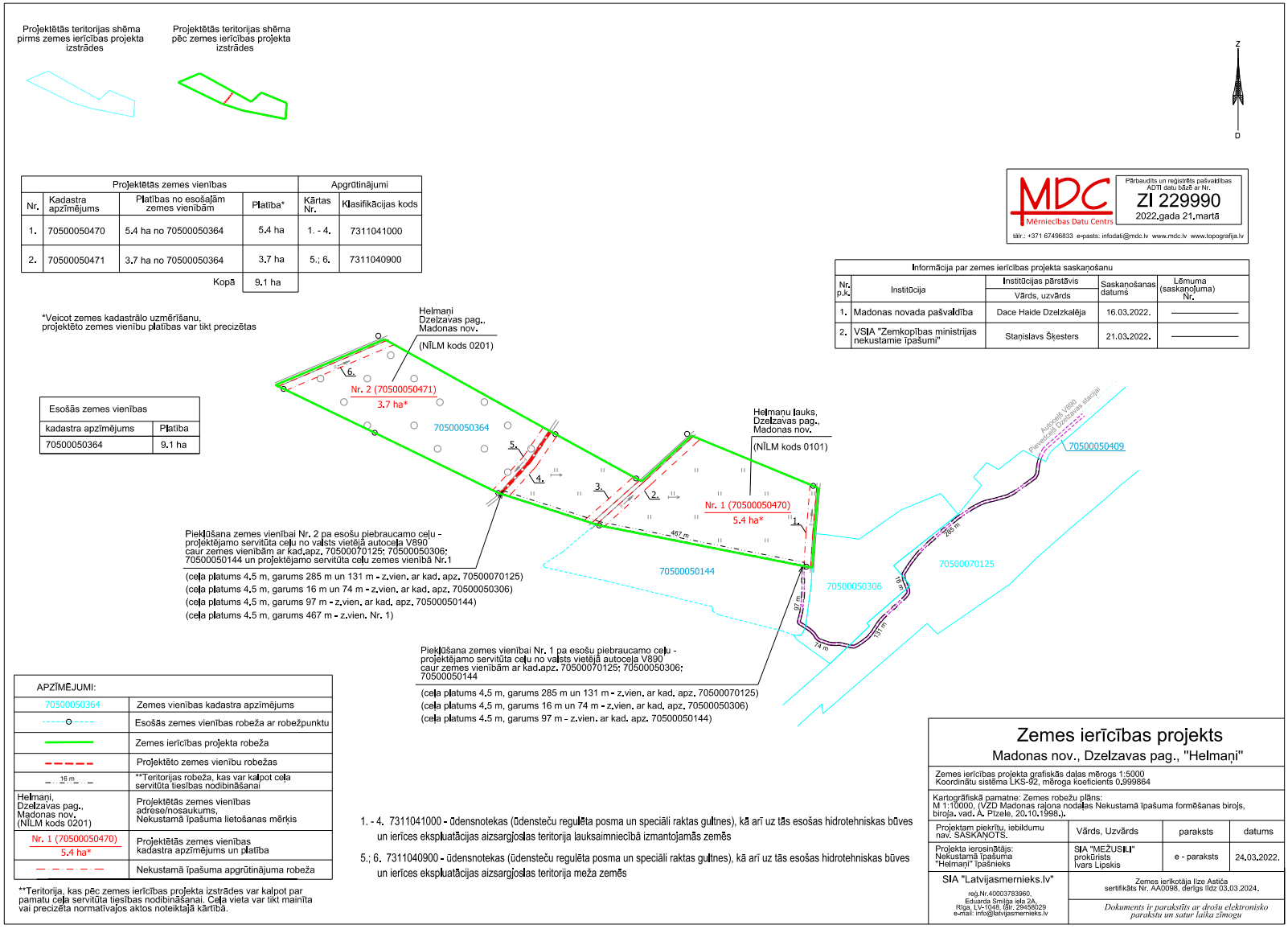 